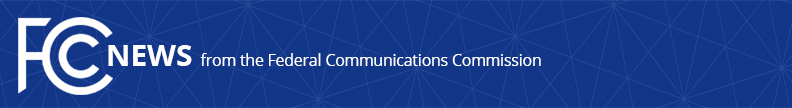 Event Contacts: Diana Sokolow, Media Bureau Policy DivisionDiana.Sokolow@fcc.gov Joshua Mendelsohn, Consumer and Governmental Affairs Bureau Disability Rights OfficeJoshua.Mendelsohn@fcc.gov 
For Immediate ReleaseEVENT REMINDER: FCC TO HOST VIDEO PROGRAMMING ACCESSIBILITY FORUM ON DEC. 2Forum will explore the state of closed captioning availability for online video programming and discuss ways to enhance accessibility  -- WASHINGTON, November 23, 2021—The Federal Communications Commission’s Media Bureau and Consumer and Governmental Affairs Bureau will co-host a forum on Thursday, December 2 to explore the state of closed captioning availability for online video programming and discuss ways to enhance accessibility, including the Commission’s authority to adopt new rules. The Forum also will explore current and prospective best practices and other existing or possible voluntary efforts that could enhance the availability of closed captioning online.Chairwoman Jessica Rosenworcel is scheduled to welcome Forum participants. Senator Ed Markey will deliver keynote remarks.  The Forum will include two panels that will feature speakers such as television, cable, and online video programming distributors, academics, and consumer advocates.Additional details about the December 2nd forum, including a full event agenda, can be found here: https://www.fcc.gov/news-events/events/2021/12/video-programming-accessibility-forum-online-closed-captioning. ###
Media Relations: (202) 418-0500 / ASL: (844) 432-2275 / Twitter: @FCC / www.fcc.gov This is an unofficial announcement of Commission action.  Release of the full text of a Commission order constitutes official action.  See MCI v. FCC, 515 F.2d 385 (D.C. Cir. 1974).